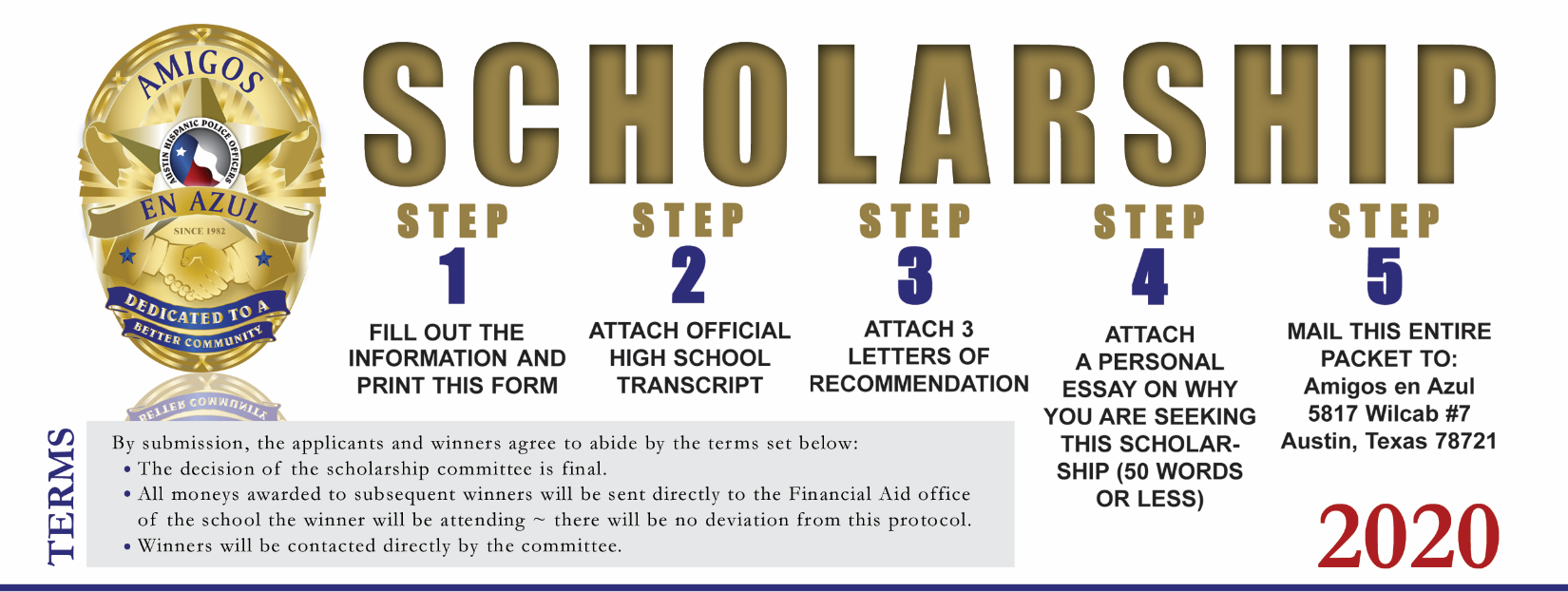 
With a mission to build rapport between the Austin Police Department and the Hispanic community, Amigos En Azul was formed in 1982 by a handful of Hispanic officers.  With the growth of the organization, a scholarship program was established in 1992. Over the years the program has rewarded over $150,000.00 to graduating high school seniors wishing to pursue higher education.  We wish all applicants the best of luck in applying for our scholarship, as well as other endeavors. REQUIREMENTS 
* The student must be a graduating high school senior, and reside within 150 miles of the Travis County Line.
* The deadline for receiving of applications is postmarked by March 29, 2020. (PLEASE FILL OUT THE FOLLOWING)NAME: ADDRESS: 	CITY/STATE/ZIP: PHONE:        EMAIL: SAT SCORE: BILINGUAL?  YES    NO        IF YES, WHAT LANGUAGE(S) COLLEGE OR UNIVERSITY ATTENDING:     MAJOR: ARE ANY OF YOUR FAMILIY A MEMBER OF THE AUSTIN POLICE DEPARTMENT?  YES    NO       
      IF YES, PLEASE LIST FAMILY MEMBER: ARE ANY OF YOUR FAMILIY A MEMBER OF AMIGOS EN AZUL?  YES    NO        
      IF YES, PLEASE LIST FAMILY MEMBER: HAS YOUR FAMILY OR AMIGOS MEMBER EVER PARTICIPATED IN ANY AMIGOS EVENT: SHOP WITH A COPANNUAL GOLF TOURNAMENT
         YES    NO        IF YES, PLEASE NOTE BELOW: Served in a Board Capacity (LIST FAMILY MEMBER): 
 Served as a committee member (LIST FAMILY MEMBER): 
 Assisted with a function (LIST FAMILY MEMBER): 
 Located sponsorship for an event (LIST FAMILY MEMBER): ON THE NEXT PAGE, PLEASE LIST SCHOOL AND COMMUNITY ACTIVITIES LIST SCHOOL AND COMMUNITY ACTIVITIES: 